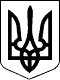 БЕРЕГІВСЬКА РАЙОННА ДЕРЖАВНА АДМІНІСТРАЦІЯЗАКАРПАТСЬКОЇ ОБЛАСТІР О З П О Р Я Д Ж Е Н Н Я26.12.2019                                          Берегове                                              №  459Про внесення змін до штатного розпису працівників структурнихпідрозділів районної державної адміністрації Відповідно до статей 6 і 39 Закону України „Про місцеві державні адміністрації”: 1. Внести зміни до штатного розпису працівників структурних підрозділів районної державної адміністрації, затвердженого розпорядженням голови райдержадміністрації 31.10.2019 року № 353 „Про оптимізацію структурних підрозділів Берегівської райдержадміністрації та затвердження граничної чисельності працівників” (зі змінами): вивести  з архівного відділу райдержадміністрації посаду головного  спеціаліста в кількості 1 штатної одиниці;ввести в архівний відділ райдержадміністрації посаду провідного документознавця в кількості 1 штатної одиниці.	2. Контроль за виконанням цього розпорядження покласти на керівника апарату державної адміністрації Терлецьку Н.В..Голова державної адміністрації                                        Іштван ПЕТРУШКА